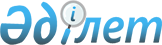 О внесении изменений в решение Хромтауского районного маслихата от 27 декабря 2023 года № 130 "Об утверждении бюджета Тасоткельского сельского округа на 2024-2026 годы"Решение Хромтауского районного маслихата Актюбинской области от 15 апреля 2024 года № 172
      Хромтауский районный маслихат РЕШИЛ:
      1. Внести в решение Хромтауского районного маслихата "Об утверждении бюджета сельского округа Тасоткел на 2024-2026 годы" от 27 декабря 2023 года № 130 следующие изменения:
      пункт 1 изложить в новой редакции:
      "1. Утвердить бюджет сельского округа Тасоткел на 2024-2026 годы согласно приложениям 1, 2 и 3 соответственно, в том числе на 2024 год в следующих объемах:
      1) доходы – 67 481 тысяч тенге, в том числе:
      налоговые поступления – 1 190 тысяч тенге;
      неналоговые поступления – 0 тенге;
      поступления от продажи основного капитала – 0 тенге;
      поступления трансфертов – 66 291 тысяч тенге;
      2) затраты – 67 481 тысяч тенге;
      3) чистое бюджетное кредитование – 0 тенге, в том числе:
      бюджетные кредиты – 0 тенге;
      погашение бюджетных кредитов – 0 тенге;
      4) сальдо по операциям с финансовыми активами – 0 тенге, в том числе:
      приобретение финансовых активов – 0 тенге;
      поступления от продажи финансовых активов государства – 0 тенге;
      5) дефицит (профицит) бюджета – - 1 030,8 тысяч тенге;
      6) финансирование дефицита (использование профицита) бюджета – 
      1 030,8 тысяч тенге, в том числе:
      поступление займов – 0 тенге;
      погашение займов – 0 тенге;
      используемые остатки бюджетных средств – 1 030,8 тысяч тенге.".
      2. Приложение 1 к указанному решению изложить в новой редакции согласно приложению к настоящему решению.
      3. Настоящее решение вводится в действие с 1 января 2024 года. Бюджет Тасоткельского сельского округа на 2024 год
					© 2012. РГП на ПХВ «Институт законодательства и правовой информации Республики Казахстан» Министерства юстиции Республики Казахстан
				
      Председатель Хромтауского районного маслихата 

Э. Б. Болатов
Приложение к решению Хромтауского районного маслихата от 15 апреля 2024 года № 172Приложение 1 к решению Хромтауского районного маслихата № 130 от 27 декабря 2023 года
Категория
Категория
Категория
Категория
сумма (тысяч тенге)
Класс
Класс
Класс
сумма (тысяч тенге)
Подкласс
Подкласс
сумма (тысяч тенге)
Наименование
сумма (тысяч тенге)
1
2
3
4
5
I. Доходы
67 481
1
Налоговые поступления
1 190
01
Подоходный налог
150
2
Индивидуальный подоходный налог
150
04
Налоги на собственность
540
1
Налоги на имущество
30
3
Земельный налог
10
4
Налог на транспортные средства
500
05
Внутренние налоги на товары, работы и услуги
500
3
Плата за пользование земельными участками
500
4
Поступления трансфертов
66 291
02
Трансферты из вышестоящих органов государственного управления
66 291
3
Трансферты из районного (города областного значения) бюджета
66 291
Функциональная группа
Функциональная группа
Функциональная группа
Функциональная группа
Функциональная группа
сумма (тысяч тенге)
Функциональная подгруппа
Функциональная подгруппа
Функциональная подгруппа
Функциональная подгруппа
сумма (тысяч тенге)
Администратор бюджетных программ
Администратор бюджетных программ
Администратор бюджетных программ
сумма (тысяч тенге)
Программа
Программа
сумма (тысяч тенге)
Наименование
сумма (тысяч тенге)
1
2
3
4
5
6
II. Затраты
67 481
01
Государственные услуги общего характера
30 213
1
Представительные, исполнительные и другие органы, выполняющие общие функции государственного управления
30 213
124
Аппарат акима района в городе, города районного значения, поселка, села, сельского округа
30 213
001
Услуги по обеспечению деятельности акима района в городе, города районного значения, поселка, села, сельского округа
30 213
07
Жилищно-коммунальное хозяйство
23 268
3
Благоустройство населенных пунктов
23 268
124
Аппарат акима района в городе, города районного значения, поселка, села, сельского округа
23 268
008
Освещение улиц населенных пунктов
2 700
009
Обеспечение санитарии населенных пунктов
2 000
011
Благоустройство и озеленение населенных пунктов
18 568
12
Транспорт и коммуникации
14 000
1
Автомобильный транспорт
14 000
124
Аппарат акима района в городе, города районного значения, поселка, села, сельского округа
14 000
013
Обеспечение функционирования автомобильных дорог в городах районного значения, селах, поселках, сельских округах
14 000
V. Дефицит (профицит) бюджета
-1 030,8
VI. Финансирование дефицита (использование профицита) бюджета
1 030,8
8
Используемые остатки бюджетных средств
1 030,8
01
Остатки средств бюджета
1 030,8
1
Свободные остатки бюджетных средств
1 030,8
01
Свободные остатки бюджетных средств
1 030,8